.KICK, STEP, POINT WITH ¼ RIGHT TURNKICK, KICK, SAILOR STEPSGRAPEVINE, 1 ¼ TURN, STOMPHIP BUMPS, BODY ROLLSSTEP PIVOTS, HEEL TOUCHESREPEATK.Y. Pointer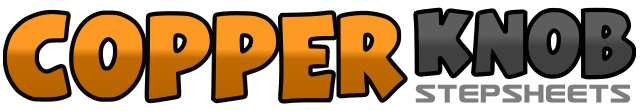 .......Count:40Wall:2Level:Intermediate.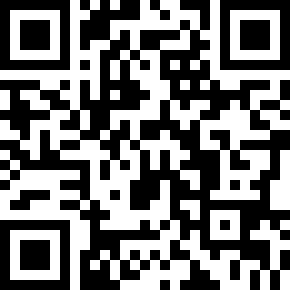 Choreographer:Jamie Marshall (USA)Jamie Marshall (USA)Jamie Marshall (USA)Jamie Marshall (USA)Jamie Marshall (USA).Music:Heart's Desire - Lee Roy ParnellHeart's Desire - Lee Roy ParnellHeart's Desire - Lee Roy ParnellHeart's Desire - Lee Roy ParnellHeart's Desire - Lee Roy Parnell........1&2Kick right foot forward, replace right foot next to left foot, point left toe to left side3&4Kick left foot forward, replace left foot next to right foot turning ¼ right, point right toe to right side5&6Kick right foot forward, replace right foot next to left foot turning ¼ right, point left toe to left side7&8Kick left foot forward, replace left foot next to right foot turning ¼ right, point right toe to right side1-2Kick right foot across left foot, kick right foot to right side3&4Step right foot behind left foot, step left foot to left side, step right foot to right side5-6Kick left foot across right foot, kick left foot to left side7&8Step left foot behind right foot, step right foot to right side, step left foot to left side1-2Step right foot to right side, step left foot behind right foot3-4Step right foot to right side, touch left foot next to right5-6Step left foot turning to the left ¼, continue to turn ½ left and step right foot back7-8Continue to turn ½ left and step left foot forward, stomp right foot slightly in front of left foot1-2Bump hips to right twice3-4Bump hips to left twice5-8Roll hips once around to the left over 4 counts1-2Step right foot forward, pivot ½ left ending with weight on left foot3-4Step right foot forward, pivot ½ left ending with weight on left foot5-6Touch right heel forward, replace right foot next to left7-8Touch left heel forward, replace left foot next to right foot